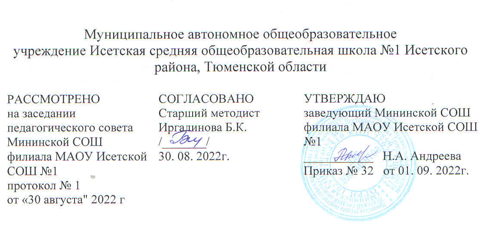 РАБОЧАЯ ПРОГРАММА ПООсновам безопасности жизедеятельности 10 класс2022 -  2023 учебный год                                                             Учитель:  Высоцкая Наталья Юрьевна                                                          Соответствие занимаемой должностис. Минино 2022 г.Рабочая программа разработана на основе Федерального компонента государственных образовательных стандартов начального общего, основного общего и среднего (полного) образования, утвержденного приказом Министерства образования и науки РФ от 05.03.2004 №1089, на основе примерной программой основного общего образования и авторской  программы: Под общей редакцией С.В. Ким, В.А. Горский. Сборник: «Программы общеобразовательных учреждений. Основы безопасности жизнедеятельности. 5-11классы» под общей редакцией Под общей редакцией С.В. Ким, В.А. Горский. Издательский центр «Вентана-Граф», 2020. Единство урочной деятельности с программой воспитания реализуется через: • привлечение внимание обучающихся к ценностному аспекту изучаемых на уроках фактов, мероприятия по календарю знаменательных и памятных дат; • применение на уроке интерактивных форм работы обучающихся, курс внеурочной деятельности «Разговор о важном». • групповую работу, которая учат школьников участию в команде и сотрудничеству с другими людьми. Участие в мероприятиях и акциях РДШ, • инициирование и поддержка исследовательской деятельности школьников в рамках реализации ими индивидуальных и групповых исследовательских проектов, что даёт и возможность приобретать навык самостоятельного решения теоретических проблемы, опыт публичного выступления перед аудиторией, аргументирование и отстаивание своей точки зрения. РАЗДЕЛ 1. ПЛАНИРУЕМЫЕ РЕЗУЛЬТАТЫ ИЗУЧЕНИЯ УЧЕБНОГО КУРСА.     Содержание программы включает теорию здорового образа жизни, защиты человека в различных ситуациях, первой медицинской помощи, а также практические занятия по оказанию первой медицинской помощи, правилам поведения в экстремальных ситуациях (через решение ситуационных задач, практических навыков эвакуации, занятий в игровой форме, изучение в реальной обстановке возможных в повседневной жизни опасных ситуаций).Курс «Основы безопасности жизнедеятельности и культура здоровья» направлен на формирование у учащихся активных и сознательных действий в настоящем и будущем, ориентированных на:-улучшение собственного физического и психического здоровья;-отказ в образе жизни от поведения, наносящего вред своему здоровью и здоровью окружающих;-нетерпимое отношение к неправильному гигиеническому поведению других людей и к ухудшению условий окружающей среды, наносящих ущерб здоровью;-сознательное участие в охране здоровья и формировании среды, способствующей здоровью, особенно условий труда и быта;-адекватное поведение в случае болезни, особенно хронической, направленной на выздоровление. - формирование у учащихся научных представлений о принципах и путях снижения «фактора риска» в деятельности человека и обществаРаздел 2. СОДЕРЖАНИЕ УЧЕБНОГО ПРЕДМЕТАс указанием основных видов деятельности10 класса 1 ч в неделю, всего 34 ч.Основы безопасности личности, общества, государства (14ч)Культура безопасности жизнедеятельности человека в современной среде обитания.Междисциплинарные основы теории безопасности жизнедеятельности. Экологические основы безопасности жизнедеятельности человека в среде обитания. Медико-биологические основы безопасности жизнедеятельности человека в среде обитания.Психологические основы безопасности жизнедеятельности человека в среде обитания. Правила и обязанности государства и граждан России по обеспечению безопасности жизнедеятельности. Защита национальной безопасности государства от военных угроз. Защита личности, общества государства от угроз социального характера.Противодействие экстремизму. Противодействие терроризму, наркотизму в Российской Федерации.  Контроль знаний (тестирование)Аварии с выбросом опасных химических веществ (10ч)Единая государственная система предупреждения и ликвидации чрезвычайных ситуаций (РСЧС).Основные мероприятия РСЧС и гражданской обороны по защите населения и территории в чрезвычайных ситуациях. Защита населения и территорий от чрезвычайных ситуаций природного характера. Защита населения и территорий от чрезвычайных ситуаций техногенного характера.Чрезвычайные ситуации на инженерных сооружениях, дорогах, транспорте. Страхование. Защита населения и территорий от военной опасности, оружия массового поражения и современных обычных средств поражения.  Защита населения и территорий от радиационной опасности. Средства коллективной защиты от оружия массового поражения.Защита населения и территорий от биологической и экологической опасности.Средство индивидуальной защиты органов дыхания и кожи. Контроль знаний (тестирование)Вооружённые Силы Российской Федерации: организационные основы.Гидродинамические аварии(10ч)Состав Вооружённых Сил Российской Федерации.Воинская обязанность и военная служба.Правила и обязанности военнослужащих. Боевые традиции и ритуалы Вооружённых Сил Российской Федерации Медицинское обеспечение индивидуального и общественного здоровья.Здоровый образ жизни и его составляющие.Инфекционные заболевания: их особенности и меры профилактики.  Факторы риска неинфекционных заболеваний и меры их профилактики. Профилактика заболеваний передаваемых половым путём. Первая помощь при неотложных состояниях: закон и порядок. Правила оказания первой помощи при травмах. Контроль Знаний (тестирование)Первая помощь при кровотечениях, ранениях.Первая помощь: сердечно-лёгочная реанимация.Первая помощь при ушибах, растяжении связок, вывихах, переломах. Контроль знаний (тестирование)Календарно-тематический план№ п/пНаименование раздела, тема урока (типы уроков, виды контроля)Кол-во часовДата проведенияДата проведения№ п/пНаименование раздела, тема урока (типы уроков, виды контроля)Кол-во часовпланфакт1Культура безопасности жизнедеятельностичеловека в современной среде обитания.Междисциплинарные основы теории безопасности жизнедеятельности12Экологические основы безопасности жизнедеятельности человека в среде обитания.13Медико-биологические основы безопасности жизнедеятельности человека в среде обитания.14Психологические основы безопасности жизнедеятельности человека в среде обитания.15Правила и обязанности государства и граждан России по обеспечению безопасности жизнедеятельности16 Защита национальной безопасности государства от военных угроз.17Защита личности, общества государства от угроз социального характера18Противодействие экстремизму.19Противодействие терроризму, наркотизму в Российской Федерации.  Контроль знаний (тестирование)110Единая государственная система предупреждения и ликвидации чрезвычайных ситуаций (РСЧС).111Основные мероприятия РСЧС и гражданской обороны по защите населения и территории в чрезвычайных ситуациях112Защита населения и территорий от чрезвычайных ситуаций природного характера.113Защита населения и территорий от ЧС техногенного характера.114 ЧС  на инженерных сооружениях, дорогах, транспорте. Страхование115Защита населения и территорий от военной опасности, оружия массового поражения и современных обычных средств поражения.  116Защита населения и территорий от радиационной опасности.117Средства коллективной защиты от оружия массового поражения118 Защита населения и территорий от биологической и экологической опасности.119Средство индивидуальной защиты органов дыхания и кожи. Контроль знаний (тест)120Вооружённые Силы Российской Федерации: организационные основы121Состав Вооружённых Сил Российской Федерации.122Воинская обязанность и военная служба.123 Правила и обязанности военнослужащих.124Боевые традиции и ритуалы Вооружённых Сил Российской Федерации125Медицинское обеспечение индивидуального и общественного здоровья126Здоровый образ жизни и его составляющие.127Инфекционные заболевания: их особенности и меры профилактики.  128Факторы риска неинфекционных заболеваний и меры их профилактики.	129Профилактика заболеваний передаваемых половым путём.130Первая помощь при неотложных состояниях: закон и порядок.131Правила оказания первой помощи при травмах. Контроль Знаний (тестирование)132Первая помощь при кровотечениях, ранениях.133Первая помощь: сердечно-лёгочная реанимация134   Первая помощь при ушибах, растяжении связок, вывихах, переломах. Контроль знаний (тестирование)34   Первая помощь при ушибах, растяжении связок, вывихах, переломах. Контроль знаний (тестирование)1